§3823.  Foreclosure on liensThe commissioner shall proceed as follows with respect to foreclosures on liens filed pursuant to section 3822.  [PL 1993, c. 654, §1 (NEW).]1.  Liens on real property.  Actions to foreclose liens on real property issued under section 3822 may be brought in the county where the property is located pursuant to the procedures of Title 14, chapter 403, subchapter II.[PL 1993, c. 654, §1 (NEW).]2.  Liens on personal property.  Actions to foreclose liens on personal property issued under section 3822 may be brought in the county where the obligor resides or the county where the property is located pursuant to the procedures of Title 14, chapter 509, subchapter III.[PL 1993, c. 654, §1 (NEW).]SECTION HISTORYPL 1993, c. 654, §1 (NEW). The State of Maine claims a copyright in its codified statutes. If you intend to republish this material, we require that you include the following disclaimer in your publication:All copyrights and other rights to statutory text are reserved by the State of Maine. The text included in this publication reflects changes made through the First Regular and First Special Session of the 131st Maine Legislature and is current through November 1. 2023
                    . The text is subject to change without notice. It is a version that has not been officially certified by the Secretary of State. Refer to the Maine Revised Statutes Annotated and supplements for certified text.
                The Office of the Revisor of Statutes also requests that you send us one copy of any statutory publication you may produce. Our goal is not to restrict publishing activity, but to keep track of who is publishing what, to identify any needless duplication and to preserve the State's copyright rights.PLEASE NOTE: The Revisor's Office cannot perform research for or provide legal advice or interpretation of Maine law to the public. If you need legal assistance, please contact a qualified attorney.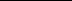 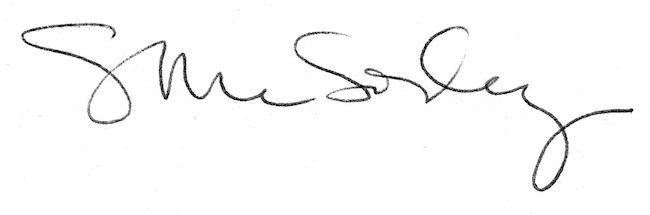 